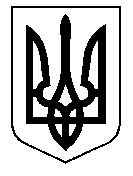 ТАЛЬНІВСЬКА РАЙОННА РАДАЧеркаської областіР  І  Ш  Е  Н  Н  Я15.03.2019                                                                                     № 31-1/VІІ	Відповідно до пунктів 16 та 28 статті частини першої 43, статті 59 Закону України „Про місцеве самоврядування в Україні“, заслухавши звіт районної державної адміністрації про стан виконання Програми соціально-економічного та культурного розвитку Тальнівського району за 2018 рік та врахувавши висновки постійних комісій районної ради відповідно профільних повноважень, районна рада ВИРІШИЛА:	1. Звіт районної державної адміністрації про виконання Програми соціально-економічного та культурного розвитку Тальнівського району за 2018 рік  взяти до відома (додається).2. Районній державній адміністрації відповідно до делегованих повноважень забезпечити виконання завдань та заходів, передбачених Програмою соціально - економічного та культурного розвитку району на 2019 рік, налагодження чіткої роботи усіх підрозділів органів виконавчої влади та  органів місцевого самоврядування для забезпечення ефективного виконання фінансових, трудових та природних ресурсів на виконання всіх заходів, передбачених  Програмою.3. Контроль за виконанням рішення покласти на постійну комісію районної ради з питань  бюджету  та  економічного розвитку і з соціальних та гуманітарних питань.Голова районної ради							            В.ЛюбомськаЗВІТПРО ВИКОНАННЯ ПРОГРАМИ СОЦІАЛЬНО-ЕКОНОМІЧНОГО ТА КУЛЬТУРНОГО РОЗВИТКУ ТАЛЬНІВСЬКОГО РАЙОНУ ЗА 2018 РІКДіяльність Тальнівської районної влади у 2018 році була направлена на запровадження принципів прозорості та відкритості в управлінні районом, посилення позитивних тенденцій в усіх сферах районної економіки, здійснення модернізації інфраструктури та запровадження заходів з енергозбереження, проведення комплексу заходів підтримки малозахищених верств населення району.Демографічна ситуаціяОдним з найважливіших чинників розвитку країни є її демографічний стан, тобто якісні та кількісні характеристики населення. Економічні та демографічні процеси взаємозалежні, адже населення є категорією демоекономічною, а всі пов’язані з нею явища мають великий вплив на економічне становище країни. Населення країни – це основа, завдяки якій здійснюється суспільне відтворення; це джерело ресурсів для праці, споживач і носій економічних відносин. Розвиток трудового потенціалу, а отже і величина національного доходу залежить від зміни показників демографічних характеристик населення.Демографічна ситуація в Україні погіршується протягом останніх десятиліть – демографи відзначають в країні поширення явища депопуляції населення. Чисельність населення скорочується з кожним роком, що є наслідком негативних природного і механічного рухів; поглиблюється процес старіння нації, зростають показники демографічного навантаження на населення; скорочення народжуваності в перспективі призведе до скорочення робочої сили та трудового потенціалу країни.Чисельність наявного  населення  Тальнівського  району  станом на 01.12.2018 становить 32 595 осіб, що на 641 особу менше проти минулого року. Згідно довідок сільських рад на території сіл, що не об’єднались проживає 16599 осіб, або 50,9 відс. усіх жителів району. За 11 місяців 2018 року у Тальнівському районі зареєстровано новонароджених 243 особи (у порівнянні з аналогічним періодом минулого року, це на 25 осіб  більше), смертей 605 ( до аналогічного періоду минулого року на 15 більше).  Коефіцієнт народжуваності становить 7,4 відс.,  коефіцієнт смертності – 18,6 відс.  Природній приріст (скорочення) становить мінус 362 особи, найбільший він по Майданецькій сільській раді мінус 35 осіб та Романівській мінус 19 осіб, найменший по Лащівській с/раді 0, Колодистенській с/раді мінус 1 особа, Лоташівська, Глибочківська та Веселокутська сільські ради мінус 2 особи.Загальний приріст (скорочення) чисельності населення у січні–листопаді 2018 року становить мінус 614 осіб, що більше за відповідний період  2017 року на 175 осіб.Щільність населення району складає 36 осіб на 1км2, що становить 98,6 відс. до попереднього року (середньообласна щільність становить 58 осіб на 1км2)  по ОТГ даний показник становить 145 осіб на 1км2, по всіх інших селах 19 осіб на 1км2.Розвиток сільського господарстваЗа даними уряду станом на 2018 рік агросектор займає 17 відс. ВВП України і приносить майже 38 відс. валютної виручки.   Звітний 2018 рік – був роком викликів і втрачених можливостей для агросектору України. Одне з головних досягнень це гарні врожаї, Україна побила рекорд збору зернових, закріпила статус першого постачальника зерна на європейський ринок (2 у світі) та постачальника олії.З метою державної підтримки розвитку галузі тваринництва, стабілізації поголів’я худоби та поліпшення її генетичного потенціалу, стимулювання збільшення виробництва продукції тваринництва держава виділяє значні кошти на спеціальні бюджетні дотації:- за утримання корів молочного, молочно-м’ясного та м’ясного напряму продуктивності, за оперативними даними такої дотації с/г підприємствами району отримано 2,1 млн. грн.;- за вирощування молодняка великої рогатої худоби, який народився в господарствах фізичних осіб, таку дотацію отримали 141 особа на 246 телят в сумі 126,6 тис. грн.;- на часткову компенсацію вартості будівництва та реконструкції тваринницьких ферм і комплексів, доїльних залів, підприємств з переробки сільськогосподарської продукції в частині витрат, профінансованих за рахунок банківських кредитів;- на часткове відшкодування вартості закуплених для подальшого відтворення племінних тварин, отримано 41,4 тис. грн.;- на часткове відшкодування вартості будівництва та реконструкції тваринницьких ферм і комплексів, доїльних залів, підприємств з переробки сільськогосподарської продукції. Крім того виділяються кошти із державного бюджету на часткову компенсацію вартості сільськогосподарської техніки та обладнання вітчизняного виробництва та часткова компенсація придбання селекційного насіння вітчизняного виробництва, відшкодування відсоткової ставки по кредитах, за оперативними даними такої дотації с/г підприємствами району отримано 2,5 млн. грн.Із державного бюджету кошти були виділені в достатній кількості, але на жаль в повній мірі не освоєні, на нашу думку, через погане інформування учасників ринку.                                            РослинництвоВ аграрному виробництві району рослинництво є однією з головних галузей, на яку і супутню їй галузь кормовиробництво припадає близько 94 відс. орних земель Тальнівського району, в межах України даний показник становить 93 відс. У 2018 році  за оперативними даними  всіма категоріями господарств  по Тальнівському району обмолочено  зернових та зернобобових культур на площі 38,3 тис.  га, що більше у порівнянні до минулого року на 2,4 тис. га та на 3,6 тис. га за прогнозні показники. Намолочено 260,5 тис. т зерна ( на 90,4 тис. тон більше до минулого року),  середня врожайність становить 68,1 ц/га (+18,0 ц/га до минулого року).  Площі олійних культур у звітному році в порівнянні з попереднім зменшено на 2,4 тис. грн. і становили вони 20,5 тис. га.  намолочено таких культур 64,4 тис. тон, урожайність становить 31,3 ц/га ( +3,3 ц/га до минулого року).Цукрових буряків викопано 2,1 тис. га ( +0,1 тис. га до минулого року), накопано 107,1тис.т ( +27,1тис. т до мин. року), урожайність становить 500 ц/га (+100 ц/га до мин. року).Під овочами та картоплею у 2018 році було зайнято 2,4 тис. га ріллі, за оперативними даними зібрано 33,1 тис. т овочів та картоплі, при урожайності 134,8 ц/га, що більше проти минулого року на 14,8 ц/га.На виконання районної програми „Родючість 2017-2020“ у 2018 році передбачалось провести агрохімічну паспортизацію земель сільськогосподарського призначення. Для цього станом на 16 жовтня 2018 року в районі було  проведено відбір проби ґрунтів для подальшого агрохімічного обстеження ґрунту   на площі близько  7,0 тис га, а саме у філіях СТОВ А/Ф  „Корсунь“ близько 4,0 тис. га, ФГ „Джерело Г“ -1,3 тис га, ТОВ НВФ „Урожай“ А/Ф „Нива“ – 1,7 тис га. Роботи по агрохімічному обстеженню ґрунтів виконуються згідно „Методики проведення агрохімічної паспортизації земель сільськогосподарського призначення“, що розроблені Державним технологічним центром охорони  родючості ґрунтів, Національним науковим центром „Інститут ґрунтознавства і агрохімії ім. О. Н. Соколовського“ УААН та інститутом „Агроекології та біотехнології“ і затвердженої Науково-технічною радою Черкаської філії  „Інститут охорони ґрунтів України“.                                                    Орендна плата  за  землю. Згідно оперативних даних у 2018 році укладено 18097 договорів земельних часток (паїв).Станом на 1 січня 2019 року  виплачено 175,2 млн. грн., що становить 9,3 відс. проіндексованої нормативної оцінки землі, в порівнянні з 2017 роком більше на 26,7 млн. грн. або 1,6 відсоткові ставки.ТваринництвоНа початок 2019 року структура тваринницької галузі району залишилась незмінною, вирощуванням великої рогатої худоби та виробництвом молока займаються – 11 підприємств району, утриманням та  відгодівлею свиней – 10 підприємств. За 2018 звітний рік підприємствами нашого району:- вироблено 9087 тон молока, що менше проти минулого року на 237 тон, прогнозні завдання року виконані на 96 відс. (прогноз 9500 т). Найбільше надоїли у: ПСП „Зеленьківське“, ПП „Лідер“, ПСП „Сяйво“, СФГ „Дружба“;- вирощено худоби в живій вазі 897 тон, чим досягнуто рівень минулого року та виконано прогнозні показники. На кінець року поголів’я великої рогатої худоби налічує 4870 голів,  в тому числі корів – 1938 голови. Стабільно тримають ВРХ у великій кількості такі підприємства ТОВ „Надія“, ПП  „Лідер“ та ДП „Байс-Агро“;- виконано прогнозний показник по чисельності поголів’я свиней, станом на 1 січня 2019 року в с/г підприємствах району налічується 4174 голови, що більше проти минулого року на 481 голів, прогнозний показник виконано на 140,1 відс. Лідерами по вирощуванню свиней в районі є СФГ „Агра“ та СФГ „Фенікс – М“.Розвиток промисловостіВ Тальнівському  районі  функціонує  8  промислових  підприємств  основного  кола з яких:- проводить свою діяльність на території Тальнівської ОТГ 7 підприємств це такі як: ТОВ „Тальнівський  щебеневий  завод“, ТОВ „Тальнівський  завод „Мінводи“, ТОВ „КХП Талне“, філія ДП „Укрветсанзавод“, ДП ТРК „Влад“, ТОВ Панда „Тальнівський цукровий завод“,  „Хлібокомбінат  Тальнівського  РАЙСТ“);- на території сіл, що не об’єднались у звітному році працював ТОВ „Мошурівський  консервний  завод“ (територія Мошурівської с/ради), який виробив 460 тон консервованої продукції,  в тому числі 30 тон молочної продукції.Крім вказаних підприємств виробництвом в районі займаються фізичні особи  підприємці району ФОП Карбовський (виробництво плитки та блоків на території Білашківської с/ради) та  ФОП Рудий (Мошурівська пекарня, яка за 2018 рік виробила 80,0 тон хлібобулочних виробів).  В загальному по Тальнівському району, згідно статистичних  даних  за  2018 рік обсяг реалізованої продукції промисловими підприємствами у фактичних цінах  складає  257,1 млн. грн., що на 177,6 млн. грн. менше проти минулого року, це пояснюється зменшенням виробництва (ТОВ „Мошурівський  консервний  завод“) та зменшенням обсягу реалізації виробленої продукції іншими підприємствами.                                               Розвиток підприємництваВ районі зареєстровано 285 малих підприємств, в тому числі, що сплачують податки 191 юридична особа,  з них на території ОТГ здійснюють діяльність та сплачують податки 60 юридичних осіб, на решті території району 131 юридична особа. Фізичних осіб підприємців (ФОП) зареєстровано 982, з них сплачують податки – 380, в тому числі по ОТГ 189 осіб, по селах що не ввійшли в ОТГ 191 особа.  Від діяльності суб’єктів підприємництва (юридичних осіб)  за  2018 рік  сплачено до державного бюджету  60,1 млн. грн., що складає 61,1 відс.  від загальної суми надходжень по району та 100,4 млн. грн.  або 59 відс. до місцевого бюджету. ФОПи  до державного бюджету сплатили 3,1 млн. грн., або 3,1 відс. загальної суми, до місцевого бюджету відповідно 21,8 млн. грн. або 22,1 відс.Частка надходжень від суб’єктів малого бізнесу до бюджетів усіх рівнів  становить 68 відс.На виконання Закону України „Про державну допомогу суб’єктам господарювання“ розпорядженням Тальнівської  райдержадміністрації  від 17.05.2018 року № 109 „Про затвердження  порядку проведення конкурсу на право отримання коштів для здійснення підприємницької діяльності через Регіональний фонд підтримки підприємництва по Черкаській області“,  затверджено проведення конкурсу з відбору бізнес-планів суб’єктів малого і середнього підприємництва з метою розвитку їхньої діяльності,  передбачалось виділити з районного бюджету 20,0 тис. грн. 21 червня 2018 року в районній газеті  „Тальнівщина“  № 41, на сайті та в соціальній мережі  Facebook Тальнівською районною державною адміністрацією було висвітлено оголошення про проведення конкурсу бізнес-планів суб’єктів малого та середнього підприємництва, але бажаючих взяти участь в конкурсі не виявилось.Для сприяння розвитку соціального партнерства влади і бізнесу у форматі круглого столу була проведена зустріч із підприємцями на тему „Роль підприємництва у здійсненні економічних реформ та економічного розвитку Тальнівщини“ за участю голови районної державної адміністрації, голови районної ради, депутатів обласної ради Володимира Копійченка, Анатолія Підгорного та Анатолія Скіченка.Інвестиційна  діяльністьЗгідно статистичних  даних за  2018 рік  підприємствами району освоєно  162,333 млн. грн. капітальних інвестицій, що на 20 відс. менше до аналогічного періоду минулого року. На одного мешканця району припадає 4968 грн. капітальних інвестицій.Основним джерелом капітальних інвестицій є власні кошти підприємств, установ та організацій. Основна частка інвестицій району припадає на придбання с/г техніки, придбання  обладнання  та  інвентарю, ремонт  інвентарю,  виробничих  та  адмінбудівель. Згідно оперативних даних за 2018 рік  господарства  району закупили сільськогосподарської техніки на суму   20,1 млн. грн. В 2018 році реалізовано будівництво (реконструкцію) родільного відділення літнього табору молочно-товарної ферми (вартість 1,5 млн. грн.)  ПСП „Лідер“ с.Новомайданецьке. Завершено будівництво забійного цеху  СФГ „Агра“ с.Заліське            (вартість – 2 млн. грн.).З метою залучення інвестицій  в економіку  району проводились наступні  заходи:26 лютого 2018 року відбувся круглий стіл по залученню інвестицій на тему: „Можливості залучення фінансування в агропромисловий комплекс Тальнівського району“. Експертом заходу виступив Волкотруб Олександр Олександрович – генеральний директор „Impyreal architects“ (емпіріел аркітектс), представник в Україні інвестиційних компаній Польщі, Франції, Італії, Китаю та Казахстану. Було    вирішено   виготовити інвестиційний    каталог    Тальнівщини, проте зацікавлених осіб щодо заповнення інвестиційної анкети не виявилось.Тривають  роботи  по  реалізації проекту „Капітальне будівництво транзиту  330 КВт Побужжя – Тальне - Поляна з підстанцією в Тальнівському районі“. 18 липня пройшли громадські слухання у селі Майданецьке з приводу остаточного погодження варіанту проходження траси повітряної лінії ПЛ 330кВ  „Побужжя-Тальне“ та ПЛ 330кВ „Тальне-Поляна“ по території Черкаської області. Архітектурно-містобудівною радою при управлінні містобудування та архітектури Департаменту містобудування, архітектури, будівництва та житлово-комунального господарства облдержадміністрації погоджено проект детального плану території за межами населених пунктів в Звенигородському та Тальнівському районах для розміщення, будівництва, експлуатації та обслуговування  ПЛ 330кВ  „Побужжя-Тальне“  та ПЛ 330кВ „Тальне-Поляна“. Реалізація проекту дасть можливість Тальнівському районі та області отримувати достатню кількість електроенергії протягом наступних 100 років, забезпечить надійність у передачі електроенергії та відкриє можливості для залучення інвесторів у різні галузі економіки, де потрібний значний обсяг електроенергії.   Щокварталу відділом економіки та інвестицій  управління агропромислового  та економічного розвитку здійснюється моніторинг щодо  бази  вільних  земельних  ділянок  і  приміщень  району, які  можуть  пропонуватись  інвесторам. На сайті райдержадміністрації в розділі „Управління агропромислового та економічного розвитку“  підрозділ  „Економіка“ висвітлено оновлену базу даних станом на 1 липня 2018 року, а також відповідні  анкети розміщено  на  Черкаському  інвестиційному  порталі.Також,  з  метою  залучення  міжнародної  технічної  допомоги постійно  проводиться  моніторинг  грантових  проектів,  до  яких  можливо  долучитися для  реалізації  соціально  важливих  проектів  району. Відповідна  інформація  постійно  висвітлюється на сайті Тальнівської райдержадміністрації, в соціальній мережі  Facebook Тальнівської райдержадміністрації та доводиться до  відома сільських рад,  структурних  підрозділів  райдержадміністрації та керівників підприємств.В 2018 році за кошти Державного фонду регіонального розвитку та місцевих бюджетів реалізовано 2 проекти Тальнівського району: 1.Водозабірна свердловина  в с. Майданецьке Тальнівського району (нове будівництво).Загальна вартість проекту – 658,123 тис. грн., з них використано коштів ДФРР – 558,062 тис. грн., місцевого бюджету – 79,134 тис. грн.Побудована артезіанська свердловина на глибину 72 м з максимальним дебітом-168 куб.м/добу . Це дало змогу підключити 103  домогосподарства  та стабілізувати нормальний тиск  води в системі.2.Будівництво водопровідної мережі по вул. Нова та провул. Шевченківський в с. Мошурів Тальнівського району,  Черкаської області.Загальна вартість проекту – 758,759 тис. грн., з них використано коштів ДФРР – 569,069 тис. грн., місцевого бюджету – 186,4 тис. грн.Побудована водопровідна мережа довжиною – 1,767 км,  в результаті чого підключено  77  домогосподарств.Капітальні інвестиції у матеріальні активи протягом звітного року вкладені бюджетними установами району становлять 4 102,0 тис. грн.Бюджетна політикаЗа 2018 рік до місцевих бюджетів району зібрано 92712,9 тис. грн. надходжень, зокрема до загального фонду 83874,7 тис. грн., завдання звітного року  виконано на 99,8 відс., недоотримано 161,1  тис. грн., з них до районного бюджету отримано - 38 179,7 тис. грн., до сільських бюджетів отримано – 45 695,0 тис. грн. Структура доходів місцевих бюджетів наступна:-  податок на збір на доходи фізичних осіб надійшов в сумі  37 850,2 тис. грн.;- єдиного податку отримано в сумі  20 702,1 тис. грн.;- плати за землю надійшло в сумі  23 675,1 тис. грн.;- інші місцеві податки та збори поступили в сумі 1 647,3 тис. грн.     В порівнянні з минулим роком фінансовий ресурс бюджетів по власних доходах збільшився на 3 341,1 тис. грн., темп росту становить 104,1 відс. Ріст дохідної частини загального фонду відбувся за рахунок збільшення податкових надходжень по: ПДФО в сумі  2795,7 тис. грн., єдиного податку в сумі  434,6 тис. грн., плати за землю в сумі  111,0 тис. грн. В розрахунку на 1 жителя  отримано  5053 грн.  доходів загального фонду.Не забезпечили виконання завдань за доходами загального фонду три місцевих бюджети району зокрема: районний бюджет виконано на 92,9 відс.         (- 2930,9 тис. грн.), бюджет с. Криві Коліна  та с. Поташ виконано відповідно на 95,1 відс. (-91,4 тис. грн.) та 95,6 відс. (-45,4 тис. грн.)   Одним з головних чинників впливу на стан надходжень до бюджетів є легалізація ринку найманої праці та своєчасному і в повному обсязі сплата податку на доходи фізичних осіб. Протягом  2018 року в районі проведено 10 засідань комісії районної державної адміністрації з  питань протидії корупції, детінізації виплати заробітної плати На засіданнях комісії з початку року заслухано 22 керівника підприємств, які порушували вимоги діючого законодавства про працю. За результатами проведеної роботи офіційно оформлено   трудові відносини та підвищено розмір заробітної плати 201 особі, до бюджетів усіх рівнів додатково надійшло 122,7 тис. грн. податку на доходи фізичних осіб.Видаткова частини зведеного місцевого бюджету виконана в сумі 336 969,2 тис. грн. Структура видатків загального фонду за звітний рік наступна:на утримання установ і закладів освіти використано - 66563,9 тис. грн.;на функціонування галузі охорона здоров’я – 45 262,8 тис. грн.;на утримання закладів культури і мистецтва – 8036,4 тис. грн.;на утримання органів місцевого самоврядування спрямовано 26884,3 тис. грн.;на соціальний захист населення – 166603,9 тис. грн.;на благоустрій  - 4250,2  тис. грн.;на поточний ремонт та утримання доріг – 3974,1 тис. грн.;проведення заходів із землеустрою – 1 651,5 тис. грн.;на фінансування послуг із водозабезпечення – 789,4 тис. грн.;на функціонування фізичної культури і спорту – 382,6 тис. грн.;на  інші видатки – 1 291,7 тис. грн.;міжбюджетні трансферти між місцевими бюджетами району – 11278,4 тис. грн.                Податкова політикаДля забезпечення умов соціально-економічного зростання району  Тальнівським відділенням Звенигородської ОДПІ виконуються поставлені завдання по виконанню  бюджетних призначень з доходів державного та місцевих бюджетів, забезпечується темп росту надходжень до бюджетів усіх рівнів, проводиться робота по покращенню податкового сервісу,  стягнення податкового боргу.Станом на 1 січня 2019 року на обліку в Тальнівській ДПІ  перебуває  986 СПД – фізичних осіб (із них 972 здійснюють діяльність) та 663 СГД – юридичних осіб-платник за основним місцем обліку (із них здійснюють діяльність 594 осіб).За 2018 рік мобілізовано до зведеного бюджету                                                                                                                                                                                                                                                                                                                                                                                                                                                                258548,1 тис. грн., у т.ч. до загального фонду державного бюджету 88340,1 тис. грн.,  до місцевих бюджетів усіх рівнів 170208,0 тис. грн. По Тальнівській громаді при доведених завданнях Мінфіну в сумі 75800,3 тис. грн., надходження до місцевого бюджету становлять 75347,1 тис. грн.  або 99,4 відс. По Тальнівському району доведені завдання в сумі 95143,0 тис. грн.,  при надходженнях  в сумі 94860,9 тис. грн. або 99,7 відс.Надходження платежів, що розмежовуються в обласний бюджет (податок на прибуток, ліс, вода,  надра, частина прибутку, плата за видачу ліцензій) забезпечено в розмірі 3808,7 тис. грн., при доведених завданнях в сумі 1390,9 тис. грн.Платежами, що формують місцевий бюджет є  податок з доходів  фізичних осіб,  плата за землю та єдиний податок.Податок на доходи фізичних осібДоведені до виконання (відповідно до розрахунків Мінфіну) показники  надходжень за  2018 рік по податку з доходів фізичних осіб, затверджені рішеннями органів місцевого самоврядування (район та громада)  виконано із слідуючими показниками:Постійно проводиться робота з керівниками підприємств, які виплачують заробітну плату найманим працівникам  нижче  законодавчо встановленого мінімуму ( в основному це працівники, які працюють не повний робочий день, або за сумісництвом).Працівниками ГУ ДФС та працівниками Тальнівського відділення Звенигородської ОДПІ у рамках проведення операції „Урожай-2018“  проводяться спільні заходи по легалізації заробітних плат, по декларуванню громадянами доходів отриманих у 2017 році.                Плата за землю та орендна плата  з юридичних осібСтаном на 01.01.2019 року на обліку в ДПІ перебуває 76 платників плати за землю та 180 платників орендної плати. Із них користуються пільгами 41 платників земельного податку.  Середньомісячні  нарахування складають 2176,8 тис. грн.,  середньомісячні  надходження – 2476,8 тис. грн.Для мобілізації надходжень до місцевого бюджету земельного податку  та орендної плати за землю проведено 627 камеральних перевірок  розрахунків земельного податку та орендної плати за землю державної і комунальної власності. Плата за землю з фізичних осібСтаном на 01.01.2019 року  в  Тальнівському районі та Тальнівській  ОТГ  обліковано 36134 громадян землевласників та землекористувачів. Із них 10243 платників земельного податку, 5372 платників орендної плати  за землю та 126 СПД платників орендної плати, решта платників звільнені від оподаткування згідно з чинним законодавством. Нарахування по громадянах проводяться відповідно до списків землекористувачів органів місцевого самоврядування по строку 29.08.2018 року, тому кількість землевласників кожного року змінюється. По СПД нарахування проводиться згідно розрахунку щомісячно.Акцизний податок з роздрібного продажу підакцизних товарівСтаном на 01.01.2019 року по Тальнівській ДПІ обліковується 100 платників акцизного податку в т.ч.: 81 фізичних  та 19 юридичних осіб.зменшення надходжень акцизного податку є те, що Законом №1791-VIII „Про внесення змін до Податкового кодексу України та деяких законодавчих актів України щодо забезпечення збалансованості бюджетних надходжень у 2017 році“  скасовано акцизний податок для роздрібних реалізаторів пального та відповідно ставку для роздрібного продажу пального.Єдиний податокПлатниками єдиного податку є юридичні, фізичні особи та сільськогосподарські товаровиробники, що обрали спрощену систему обліку.Станом на 01.01.2019 року  на  обліку в Тальнівській ДПІ рахується  41 платник єдиного податку – юридичних осіб.       Єдиний податок з сільськогосподарських товаровиробників,  у яких частка сільськогосподарського товаровиробництва за попередній податковий (звітний) рік дорівнює або перевищує 75 відсотків сплачують 98 платники:Станом на 01.01.2019 року на обліку в Тальнівській ДПІ перебуває 832 СПД - фізичних осіб платників єдиного податку .Обслуговування платників податківПрацівниками ЦОПП забезпечується інформування широкого кола громадськості щодо діяльності органів ДФС, роз'яснення переваг добровільної сплати податків, зборів, митних платежів та ЄСВ; подачі звітності в електронному вигляді, надаються консультації по роз´ясненню податкового, митного та законодавства по ЄСВ.За січень-грудень 2018 року направлено до ЗМІ 11 інформаційних матеріали, проведено ГУ ДФС 27 загальних вибінарів. Сервісний ЦОП відвідало 12347 платників, в тому числі надано 5512 інформаційних послуг та 6793 консультативних послуг, 2702 адміністративних послуг (довідки, дозвільні документи). Розвиток житлово-комунального господарстваОсновним завданням по даному напрямку було - підвищення рівня забезпечення населення, що проживає на території Тальнівського району житлово-комунальними послугами належного рівня і якості.По даному напрямку органами місцевого самоврядування використано всього 5 917,1 тис. грн. в тому числі:- для благоустрою території сіл та забезпечення утримання в належному стані кладовищ, місць для відпочинку та інших об’єктів спрямовано 4250,2 тис. грн.;-  для забезпечення послуг по вуличному освітленню використано 789,6 тис. грн.;- для утримання сільських сміттєзвалищ використано – 87,9 тис. грн.;- для належного водопостачання потрачено 789,4 тис. грн. коштів сільських бюджетів.З метою  забезпечення якісного питного водопостачання населення сільськими радами у 2018 році виготовлено три проекти на будівництво водозабірних свердловин: „Водозабірна свердловина в с.Новомайданецьке  Тальнівського району (нове будівництво)“, „Будівництво водозабірної свердловини по вул. Самойлова в селі Левада Тальнівського району Черкаської області“, „Будівництво однієї свердловини по вул. Першотравневій, участок Травень в с.Мошурів Тальнівського району Черкаської області“.  Для підвищення конкурентоспроможності регіону на коригування  (оновлення) містобудівної документації топографічної підоснови, схеми планування території та генеральних планів населених пунктів району у звітному році використано1671,7 тис. грн. Розвиток транспортної інфраструктури.За 2018 звітний рік на транспортну інфраструктуру району використано 8000,0 тис. грн. в тому числі:на поточні ремонти автомобільних доріг загального користування місцевого значення у Тальнівському районі виділено кошти в сумі 4 567,2 тис. грн., з них кошти державного бюджету- 3 223,2 тис. грн., кошти обласного бюджету – 153,0 тис. грн., сільських бюджетів - 712,7 тис. грн., районного бюджету - 199,9 тис. грн., інші кошти  не заборонені законодавством - 278,4 тис. грн. В розрахунку на  1 км таких доріг використано 20,4 тис. грн., що більше проти минулого року на 15,3 тис. грн.;на ремонти комунальних доріг Тальнівського району на суму - 3 097,8 тис. грн., відремонтовано 14,7 км. (2978  м2), на 1 км комунальних доріг використано 5,7 тис. грн., що в порівнянні з минулим роком менше на 3,3 тис. грн.;на зимове утримання автомобільних доріг загального користування місцевого значення Тальнівського району витрачено 335,0 тис. грн. Автомобільних доріг загального користування місцевого значення відремонтовано 45,1 км, за кошти державного бюджету 25,6 км (7200 м2); обласного бюджету 0,1 км (600 м2) районного, сільських, інших коштів, не заборонених законодавством - 16,5 км. (2583 м2). Відремонтовано наступні дороги загального користування:- О 241402 Т-24-15 Тальне − Кам’янече − Нерубайка − Голованівськ – Ульянівка/ − Майданецьке – Вишнопіль – 372,861 тис. грн. (0,6 км)- О 241403 Тальне − Лісове – Чижівка – 754,722 тис. грн. (16,3 км)- О 241404Тальне − Криві Коліна − Лоташеве – Пальчик – 632,563 тис. грн. (10,2 км)- О 241406/Н-16/ – Онопріївка - 351,156 тис. грн. (8,45 км)- О241121 Іваньки - Мошурів км 10+437 - км 13+111  - 1915,0 тис. грн. (0,9 км)- О241401 від а/д Н-16-Тальне  - 352,898 тис. грн. (0,1 км)- О 241410 Від а/д Зеленьків – 63,0 тис. грн. (0,53 км.)- О241405 (Тальне - Криві Коліна – Лоташеве - Пальчик)-Глибочок-Колодисте-Новоселиця - 125,0 тис. грн. (4,85 км.)Гуманітарний розвитокСоціальна підтримка населення	На виконання завдання щодо забезпечення належного соціального рівня, якості життя та соціального захисту малозабезпечених верств населення, осіб похилого віку, інвалідів, ветеранів війни та осіб, які постраждали від наслідків аварії на Чорнобильській АЕС, учасників антитерористичної операції, членів їх сімей та сімей, члени яких загинули під час проведення АТО, внутрішньо переміщених осіб відділом соціальних допомог впродовж 2018 року за єдиним зверненням прийнято та опрацьовано 10117 заяв (6632   заяви за відповідний період 2017 року). За 2018 рік отримали субсидію на житлово-комунальні послуги  8884  родини  на суму 69 473,3 тис. грн., субсидію на тверде паливо 1119 родин на суму 2 841,1 тис. грн. Згідно статистичних даних середній розмір призначених субсидій для відшкодування витрат на оплату житлово-комунальних послуг по Тальнівському району за 2018 рік становить 831 гривня, що менше за 2017 рік на 376 грн., середній розмір призначених субсидій на придбання скрапленого газу, твердого та рідкого пічного побутового палива за 2018 рік становить 2690,5 гривень, що більше за 2017 рік на 327 грн.Спеціалістами відділу персоніфікованого обліку отримувачів пільг станом на 01.01.2019 року до Єдиного державного автоматизованого реєстру пільговиків внесено: ветеранів війни – 1301 особа, ветеранів праці – 3426 осіб, пенсіонерів за віком – 8820 осіб, потерпілих внаслідок аварії на ЧАЕС – 3384 особи, дітей війни – 3610 осіб, ветеранів військової служби та органів внутрішніх справ – 55 осіб, реабілітованих – 5 осіб, жертв нацистських переслідувань – 2 особи, інших категорій – 3649 осіб. Впродовж січня-грудня 2018 року користувались пільгами на житлово-комунальні послуги  2987 родин  на суму 6 703,5 тис. грн., пільгою на тверде паливо 319 родин на суму 546,8 тис. грн. З початку 2018 року ПАТ „Тальнівське АТП-17137“ перевезено пільгових категорій громадян на суму 1 479,3 тис. грн. Заборгованість станом  на 01.01.2019 року складає 511,4 тис грн.( в тому числі 349,9 тис. грн. станом на 01.01.2016 року за рахунок державного бюджету, та 161,5 тис. грн. поточна заборгованість за рахунок районного бюджету ). Компенсаційні виплати на продукти харчування отримали 830 громадян, які постраждали внаслідок Чорнобильської катастрофи, в сумі - 3355,8 тис. грн. та на оздоровлення в сумі - 106 тис. грн.Взято на облік 30 осіб (у 2017 році - 42 особи), які перемістилися із зони проведення антитерористичної операції на сході України та тимчасово окупованої території АР Крим. Всього на обліку перебувають 175 осіб (у 2017 році - 187) Щомісячну адресну допомогу внутрішньо переміщеним особам, для покриття витрат на проживання, в тому числі на оплату житлово-комунальних послуг призначено 51 сім’ї, що становить 981,8 тис. грн.  У 2018 році санаторно-курортного лікування потребували 147 осіб, віднесених до 1 категорії постраждалих внаслідок Чорнобильської катастрофи. Впродовж 2018 року управління забезпечило санаторно-курортним лікуванням 80 осіб (в 2017 році - 108 осіб)., в т.ч. 75 осіб за рахунок коштів державного бюджету на суму 511,3 тис. грн. та 5 осіб за рахунок коштів місцевих бюджетів на суму   34,1 тис. грн. В даний час в управлінні соціального захисту населення в черзі для забезпечення санаторно-курортним лікуванням перебувають 178 осіб з інвалідністю загального захворювання та з дитинства  та ветеранів війни в т.ч учасників бойових дій з числа АТО . Районною радою на зазначені цілі виділено 109 тис. грн., міською радою – 75,0  тис. грн.  , Кобриново-Гребельською сільською радою – 5,2 тис. грн, Кобринівською – 6,8 тис. грн., Павлівською – 5.2 тис. грн., Мошурівською – 6,8 тис. грн., Глибочківською – 6,8 тис. грн. За рахунок виділених коштів оздоровлено 26 осіб з інвалідністю та 5 учасників бойових дій .У 2018 році з районного бюджету одноразову матеріальну допомогу отримали 74 особи  на суму 166,8 тис. грн. За рахунок коштів державного бюджету зазначену допомогу отримали 30 осіб на загальну суму 21,7 тис. грн. Районний центр соціальної реабілітації дітей –інвалідів Тальнівської районної ради перейменовано на Центр комплексної реабілітації для дітей та осіб з інвалідністю „Ми з майбутнім“. На протязі року реабілітацію пройшли 55 осіб з інвалідністю. В закладі створені всі умови для психологічної та соціально-побутової реабілітації, адаптації та соціалізації, формування навичок самообслуговування та підготовки дітей та осіб з інвалідністю до самостійного життя та праці.На протязі 2018 року в Центрі проведено поточний ремонт реабілітаційної зали та коридору, частково  замінені дверні блоки в кабінетах. В подальшому планується закінчити капітальний ремонт приміщення з використанням енергозберігаючих технологій (ІІ черга) та провести ремонт харчоблоку, приміщення з пандусом.Регулювання ринку праці, зайнятість населенняВпродовж 2018 року до Тальнівської районної філії Черкаського обласного центру зайнятості з різних питань звернулося  3420  осіб, з них за сприянням у працевлаштуванні звернулося  2584  особи, що на 634 особи більше, ніж у відповідному періоді минулого року.На  31.12.2018 року потребують працевлаштування 634 осіб  безробітних.Працевлаштовано 199 осіб, що підпадають під 5% квоту.За  2018 рік на обліку в районній філії  перебували 69 осіб демобілізованих учасників АТО, з них:- працевлаштовані 19 осіб;- отримали 68 профорієнтаційні послуги;- проходили професійне навчання – 5 , з них всі працевлаштовані; - брали участь у тимчасових роботах - 11.З числа внутрішньо переміщених осіб у звітному періоді перебували  6 осіб, з  них всі отримали профорієнтаційні послуги.З метою зниження рівня безробіття серед населення Тальнівською районною філією надаються профорієнтаційні, консультаційні послуги, здійснюється навчання за професіями, орієнтованими на підприємництво. Протягом  2018 року проведено 7 семінарів „Як розпочати свій бізнес“ та 14 семінарів „Ефективне ведення сільського господарства“  учасниками  яких стали 177 безробітних осіб. До послуг клієнтів  в центрі зайнятості також продовжує свою роботу  „Бізнес-пункт“ та інформаційні куточки „Як розпочато власну справу“ та „Зелений туризм“.З метою формування банку вакансій, у тому числі на перспективу та забезпечення їх оперативного заповнення, проводиться адресна робота з роботодавцями щодо легалізації зайнятості населення. Так, впродовж  2018 року проведено 46 семінарів з роботодавцями за різною тематикою, в тому числі  9 семінарів щодо подолання незадекларованої праці за участю головного Державного інспектора Управління  Держпраці в Черкаській області. Опубліковано 38 статей та  оголошень в районних газетах та інтернет-виданнях (сайт обласного центру зайнятості, Тальнівської райдержадміністрації, Тальнівської міської ради).До актуальної бази вакансій від 231 юридичної та фізичної особи - надійшло 1563 вакансії, з них  всі укомплектовані.Впродовж зазначеного періоду шляхом  компенсації   витрат у розмірі єдиного внеску на створені нові робочі місця для осіб, які працевлаштовані за направленням центру зайнятості,  працевлаштовані 25 безробітних, в тому числі на  нові робочі місця в  пріоритетних видах економічної діяльності Відповідно до чинного законодавства фахівцями центру зайнятості проводиться робота щодо залучення осіб з числа безробітних, в тому числі випускників,  до громадських робіт та робіт тимчасового характеру. Впродовж   2018 року на такі роботи направлені 626 безробітних, з них на оплачуваних громадських роботах – 109, а саме:  66 осіб працювали з оформлення житлових субсидії ( засвоєно  155,2 тис. грн.  коштів Фонду, та 155,2 тис.грн. коштів місцевих бюджетів; на роботи на об’єктах соціальної сфери – 22 особи;  на роботи з благоустрою (сільські ради )  - 9 осіб; соціальний супровід соціально вразливих верств населення – 12 осіб, 517 -  на інших роботах у роботодавців.З метою забезпечення роботодавців регіону кваліфікованими кадрами здійснюється професійна підготовка, перепідготовка та підвищення кваліфікації безробітних за професіями та спеціальностями затребуваними на ринку праці. Так, впродовж 2018 року за сприянням районної філії направлено на профнавчання під замовлення роботодавців – 219 безробітних, в тому числі на навчання за  професіями: електрогазозварник, перукар, кравець  та інші, та  підвищення кваліфікації шляхом стажування на підприємствах району -199 осіб за робітничими професіями (трактористи-машиністи, водій автотранспортних засобів, слюсар-ремонтник та інші).Пенсійне забезпечення та страхуванняСтаном на 01.01.2019 року на обліку в  головному управлінні Пенсійного фонду України в Черкаській області (Тальнівський район) перебуває 12578 одержувачів пенсій. За 2018 рік у Тальнівське відділення звернулося особисто 8907  осіб. 3 початку року 9 особам призначено пенсій за особливі заслуги перед Україною, призначено по 30 прибулих справах, 366 нових пенсій, із них в зв'язку з переходом на інший вид пенсії  –  79, проведено 941 поточних перерахунків розміру пенсій, 144 по  справах продовжено виплату пенсії.За поточний рік оформлено документів на: виплату допомоги на поховання – 570 особам, заплачено недоодержаної пенсії в зв'язку зі смертю пенсіонерів – 211 осіб.Станом на 01.12.2019 року заборгованість по страхових внесках до головного управління Пенсійного фонду України в Черкаській області (Тальнівський район) становить 2 810,3 тис. грн, в т.ч. недоїмка по страхових внесках –  2,1 тис. грн., штрафні санкції – 155,0 тис. грн., пеня – 2 463,1 тис. грн., пільгові пенсії – 190,1 тис. грн.Заборгованість по пільгових пенсіях має підприємство ТОВ ім. Петровського в сумі 91,3 тис. грн. Підприємство ТОВ ім. Петровського визнано банкрутом 13.03.2008 року та відкрито ліквідаційну процедуру дану заборгованість занесено до реєстру кредиторів. Також обліковується заборгованість по ДП ДАК Хліб України „Тальнівський КХП“ в сумі 6,4 тис. грн., ПСП „Сігма Шанс“ – 71,3 тис. грн., СТОВ ім. Франка – 21,0 тис. грн.Розвиток охорони здоров’яОдним із основних завдань Програми на 2018 рік було налагодження роботи Центру первинної медико-санітарної допомоги, який створено відповідно до рішення районної ради від 22.09.2017 № 17-4/VII.Протягом звітного року закладом  проводилась    робота  по реорганізації  закладу  шляхом  перетворення  в  комунальне  некомерційне  підприємство та по  отриманню  ліцензії  на  впровадження  медичної  практики, яку на кінець року  отримано і заклад  зареєстровано  в  системі  Е-Helsi. Підприємством проводилась кампанія  підписання  декларацій населення з  лікарем, станом  на  31.12.2018р   підписано  20203  декларації  з  лікарями  закладу, що становить 61 відс. від усього населення району.Відповідно до заходів Програми у 2018 році планувалось:- провести капітальний ремонт будівель із використанням енергозберігаючих технологій  у амбулаторіях загальної практики-сімейної медицини та ФАПах наступних сіл: Зеленьків, Майданець, Мошурів, Колодисте, Лісове, Кобринове та Папуженці, але взв’язку із дефіцитом коштів роботи не проводились;- придбання медичного і побутового обладнання,  комп’ютерів та комп’ютерних столів майже в усі сільські амбулаторії та ФАПи. Придбано комп’ютера  у    Веселокутську,  Мошурівську  та  Онопріївську АЗПСМ (за  кошти  депутата  облради     Підгірного  А.В.), за кошти сільських бюджетів у Онопріївську та Майданецьку амбулаторії, також зміцнена матеріально-технічна база Піщанського ФАПу за кошти сільської ради, решта заходів залишились не виконаними.Для забезпечення  належної  роботи адміністративного  персоналу  та  лікарів  у звітному  періоді  за  кошти Тальнівської міської  ради, районного бюджету, сільських  рад  було придбано 23  одиниці комп’ютерної  техніки  на  суму 329,9 тис. грн., а  саме:-  18 комп’ютерів;-  13 принтерів;-  1 ноутбук;-  1 багатофункціональних  пристроїв;-  холодильник для  зберігання  вакцини;- сумку-холодильник  для  транспортування  вакцини;- нове  медичне  обладнання,  згідно  примірного  табеля  матеріально-технічного  оснащення  ЦПМСД  на  суму  62,3 тис. грн.  Відповідно  до  Закону  України  від 14.11.2017 №7117 „Про  доступність  та  якість  медичного  обслуговування  сільського  населення“  проводилась робота по формуванню спроможних мереж надання первинної  медичної  допомоги  в  сільській  місцевості.Відповідно до статистичних даних підприємства у звітному році проліковано хворих у денних стаціонарах 2314 осіб, проведено лікарських відвідувань –       80,0 тис. осіб.Протягом року велика увага приділялась виконанню Урядової програми „Доступні ліки“ на 2018 рік виділено і повністю використано кошти державної субвенції  на  суму 892,7 тис. грн.По Тальнівській центральній районній лікарні основним завданням, що визначено у Програмі 2018 року було  загальне зниження рівня захворюваності та смертності населення від усіх хвороб, раннє виявлення захворювань, передусім соціально значущих: серцево-судинних, онкологічних, туберкульозу, СНІДу.      Згідно звітних даних райлікарні за звітний рік позитивом є те, що досягнуто зменшення захворюваності та зниження показника смертності на інфаркти і туберкульоз. Поряд з цим маємо негатив такий як:- збільшення показника дорокової летальності від онкологічних захворювань із 20,9 за 2017 рік до 35,2 за 2018 рік;- збільшення показника захворюваності на інсульти та смертність від інсультів.Диспансерний нагляд за вагітними залишається на належному рівні.  За звітний рік виконано 47712 ліжко-днів  (одне стаціонарне ліжко працювало 318 днів за рік), що більше в порівнянні з попереднім роком на 3289 л/днів та проведено 123,8 тис. лікарських відвідувань.По виконанню заходів соціально-економічного розвитку Тальнівської ЦРЛ, які планувались реалізувати у 2018 році ситуація наступна:проведено ремонт поліклінічного відділення - із загального фонду витрачено -37,0 тис. грн., із  коштів спеціального рахунку – 12,5 тис. грн.;реалізовано проект „Капітальний ремонт енергозберігаючих технологій конструкцій будівель Тальнівської центральної районної лікарні по вул. Небесної Сотні, 65а, м.Тальне, Тальнівського району, Черкаської області“ за рахунок коштів субвенції з державного  бюджету на соціально-економічний розвиток регіонів в сумі 1687,5 тис. грн. В рамках проекту замінено віконні блоки у палатах по всіх стаціонарних відділеннях та по кабінетах в поліклінічному відділенні та дверні блоки у педіатричному та поліклінічному відділеннях. У 2018 році кошти з державного бюджету поступили повністю, але не всі використані, тому роботи будуть продовжені у поточному році;завершено капітальний ремонт теплової  мережі Тальнівської ЦРЛ за рахунок коштів субвенції з державного  бюджету на соціально-економічний розвиток регіонів в сумі 420,0 тис. грн.;виготовлено проектно – кошторисну документацію на вогнезахист дерев’яних конструкцій покрівлі (приміщення Тальнівської центральної районної лікарні) в сумі 40,0 тис. грн.;не проведено ремонт покрівлі та фундаменту складів через дефіцит коштів;не проведено ремонт гуртожитку для молодих спеціалістів з заміною віконних та дверних блоків, так як гуртожиток проходить процедуру приватизації.   В  2018 році з державного бюджету виділено субвенцію в сумі 1317,3 тис. грн.,  для забезпечення відшкодування вартості лікарських засобів для лікування хворих  на  цукровий та нецукровий діабет, фактично її використано – 1225,1 тис. грн.Проводилось фінансування районної програми розвитку паліативної допомоги на 2015-2020 роки в сумі 109,5 тис. грн., що менше проти  2017 року на 44,1 тис. грн..З метою забезпечення пільгових категорій населення зубопротезуванням в 2018 році було використано – 46,6 тис. грн., запротезовано 22 учасники АТО.За рахунок коштів з місцевого бюджету придбано електрокардіограф – 25,0 тис. грн., закуплено із коштів спеціального фонду 2 кисневих концентратори на суму – 78,4 тис. грн. Розвиток освітиНа виконання завдань Програми у 2018 році відділ освіти райдержадміністрації  проводив роботу  спрямовану на підвищення якості освітніх послуг, а саме:організовано індивідуальне навчання   для   9 учнів;3 учні навчаються   у інклюзивних класах; 80 учнів (6 класів)  у 4 навчальних закладах  вивчають поглиблено  українську мову, математику, хімію, біологію, що більше проти минулого року на 1 заклад, 1 клас  та 15 учнів;профільним навчанням охоплено 8 шкіл ( 97 учнів 10-11 класів), що більше проти минулого року на 2 школи та 4 учні;- на базі 3-х закладів освіти (Кривоколінський НВК, Майданецька ЗОШ     І – ІІІ ст., Мошурівська ЗОШ І – ІІІ ст.) працюють експериментальні майданчики.Найбільш вагомий показник результативності роботи освітянської галузі – це результати зовнішнього незалежного оцінювання та державної підсумкової атестації. Середній бал району  у 2018 р. за 200 бальною шкалою – 123,8,  за 12-ти бальною – 6,3 (у 2017 р. -  відповідно 123,74, 6,53).  На  превеликий жаль, 18 (9,6 %)  (у 2017 р. – 55 учнів 11,8 %) випускників не змогли подолати поріг тестування.	 За результатами ДПА не підтвердили свої знання 7 претендентів на золоті медалі (Кобринівський НВК – 3, Майданецька ЗОШ І – ІІІ ст. - 2, Мошурівська ЗОШ І – ІІІ ст. - 2). У 2017 р. із 5 претендентів срібною медаллю „За досягнення у навчанні“ нагороджено лише 1 учня (Вишнопільська ЗОШ І – ІІІ ст.).У 2017 – 2018  навчальному році заклади освіти  району закінчили 217 випускників. З них: 61 – 11-ти кл. та 156 – 9-ти кл. 6 випускників  9 класу отримали свідоцтва з відзнакою. (У 2016 – 2017  навчальному році навчальні заклади району закінчили 472 випускники. З них: 145 – 11-ти кл. та 327 – 9-ти кл. 8 випускників 11 класу нагороджені золотими та срібними медалями, 27 випускників  9 класу отримали свідоцтва з відзнакою.)У районі  працює  комунальний заклад „Тальнівський районний центр науково – технічної творчості дітей та учнівської молоді Тальнівської  районної ради Черкаської області“, в якому у 52 гуртках задіяно 762 дітей шкільного віку (відсоток охоплення – 57,5 % ). У 2017 році працював 51 гурток, в якому було задіяно 730 дітей шкільного віку. З  метою забезпечення права дітей з особливими освітніми потребами від 2 до 18 років на здобуття дошкільної та загальної середньої освіти шляхом проведення комплексної психолого-педагогічної оцінки розвитку дитини з особливими освітніми потребами, надання їм психолого-педагогічної допомоги та забезпечення системного кваліфікованого супроводження, ефективного використання кадрового потенціалу, рішенням районної ради створено з 01.09.2018  комунальну установу „Інклюзивно – ресурсний центр“ (далі – ІРЦ). Нині в ІРЦ створюються умови для  проведення  психолого – педагогічних консультацій, формуються штати. Відділом освіти районної державної адміністрації проводиться робота щодо охоплення школярів та вихованців дошкільних підрозділів організованим гарячим харчуванням. Вартість харчування дітей у дошкільних підрозділах НВК  за звітний період становить 20,28 грн., що більше за минулий рік на 6,68 грн.  За кошти районного бюджету харчуються діти пільгових категорій, в тому числі діти – сироти та діти, позбавлені батьківського піклування (вартість одного обіду становить 12,62 грн.), учні 1 – 4 класів, які мають статус малозабезпечених, діти, батьки яких перебувають безпосередньо в зоні АТО або демобілізовані, учні інклюзивних класів (вартість одного обіду становить 12,23 грн., що більше за 2017 рік на 3,52 грн.). Решта учнів навчальних закладів харчуються  за кошти  сільських рад та батьків (вартість одного обіду становить 10,40 грн., що більше за 2017 рік на 1,59 грн.).В частині оптимізації мережі закладів освіти реорганізовано один заклад. З 01.09.2018  Лащівський навчально – виховний комплекс працює як заклад І ступеня, учні 5 – 9 класів даного НВК, підвозяться шкільним автобусом до Веселокутського НВК.У районі організовано підвезення до місця навчання  та додому 108 учнів  (100 відс. потреби), що становить 7  відс. від загальної кількості дітей. Підвезення здійснюється 6 шкільними  автобусами.У закладах освіти району встановлено 300 одиниць сучасної комп’ютерної техніки. Працює  22 навчально - комп’ютерних комплекси. Усі заклади та шкільні бібліотеки підключені до мережі Інтернет. У освітньому процесі використовуються 12 інтерактивних дошок та 14 мультимедійних проекторів. У закладах загальної середньої освіти налічується 488 програмних засобів для забезпечення викладання основ наук та організації виховного процесу. На один комп’ютер в районі припадає 5,1 учня 1-11 класів та 3  учня 5-11 класів. Заклади освіти  укомплектовані педагогічними кадрами, яких  налічується 302  особи. Щодо виконання заходів соціально-економічного розвитку галузі, які планувались реалізувати у 2018 році слід зазначити, що із 12 заходів повністю не виконаний жоден, лише один захід виконано частково це – „Капітальний ремонт теплогенераторної для опалення Білашківської ЗОШ І-ІІІ ступенів Тальнівської районної ради, що знаходиться за адресою: вул. Незалежності, 11 с. Білашки Тальнівського району  Черкаської  області“ виконання становить 75 відс.  Проте, проведено ремонт системи опалення у Кривоколінському НВК, Глибочківському НВК,  водонапірної башти та глибинного насосу у Кобринівському НВК,  придбано та проведено заміну глибинного насосу у  Кривоколінському НВК,  облаштовано покрівлю з азбоцементних листів у спортивній залі  Папужинського НВК, проведено заміну даху спортивного залу Онопріївського НВК. Відремонтовано  їдальню у Піщанському НВК та каналізаційної системи їдальні Легедзинської ЗОШ І – ІІІ ст., облаштовано їдальню у Вишнопільській ЗОШ І – ІІІ ст.Замінено газовий котел на твердопаливний у Веселокутському НВК.У 2018 році для зміцнення матеріально – технічної бази закладів освіти використано 983,7 тис. грн.Для навчальних кабінетів шкіл району придбано 3 ноутбуки, 9 плазмових телевізорів.З  01.09.2018 137 першокласників розпочали навчання в Новій українській школі.На виконання концепції Нова українська школа для перших класів придбано:комп’ютерне обладнання  (9 ноутбуків, 6 планшетів, 18 мультимедійних проекторів, 15 багатофункціональних пристроїв, 9 ламінаторів, 2 інтерактивні дошки) на суму 494,9 тис. грн.;шкільні меблі (95 комплектів одномісних учнівський стіл + стілець, шафи, меблі для зони відпочинку, 16 аудиторних дошок,  2 фліпчарти) на суму 306,3 тис. грн.;дидактичні матеріали (194 набори друкованих засобів навчання, 15 об’єктів натуральних,  59 комплектів моделей і макетів, 359 приладів та інструментів, 19 комплектів музичних інструментів) на суму 727,7 тис. грн.Загалом  на обладнання для  перших класів витрачено 1 529,0 тис. грн., з них 748,1 тис. грн. – кошти державної освітньої субвенції, 539,3 тис. грн. – кошти місцевих бюджетів.Розвиток культури та  туризмуСтаном на 01.01.2019 року   культурне обслуговування населення району здійснювали Тальнівський районний будинок культури, 21 сільський Будинок культури,  7 сільських клубів,  25  бібліотек (в зв’язку з незначною кількістю жителів села Чеснопіль ( до 70 осіб)  сесією Кривоколінської сільської ради від 20 липня 2018 року  № 31/13, враховуючи погодження Міністерства культури України від 03.07.2018 № 1031/22-2/15-18 прийнято рішення про ліквідацію бібліотеки с. Чеснопіль. З метою дотримання постанови Кабінету Міністрів України від 30.05.1997   № 510 „Про мінімальні соціальні нормативи забезпечення населення публічними бібліотеками в Україні“ (із змінами), вищезазначеним рішенням сесії сільської ради визначено, що забезпечення обслуговування населення с. Чеснопіль здійснюватиметься  бібліотекою с. Криві Коліна  шляхом нестаціонарного пункту обслуговування жителів.За останній час було зроблено низку важливих кроків у справі формування системи організації культурного життя населення району. За рахунок отриманого фінансування установами культури  проведено змістовні культурно-масові заходи, присвячені професійним та святковим датам, пропаганді національної культури. Працівники галузі проводили та приймали участь у районних, обласних, всеукраїнських та міжнародних  фестивалях і конкурсах, спрямованих на активізацію в районі пропаганди національної культури.Станом на 01.01.2019 року на Тальнівщині працює 47 вокально – хорових колективів (385 учасників),  10 дитячих вокальних колективів, де займається 71 учасник,  10 колективів інструментального жанру, 3 з них у районному будинку культури (1 -  „народний“),  в яких  налічується 120 учасників, з них 38 учасників – у РБК,  7 фольклорних колективів, де приймають участь 71 учасників. З них фольклорно-обрядовий колектив „Оріяни“ має почесне звання „народного аматорського“.Впродовж року активно розвивалося  декоративно-прикладне мистецтво - один із видів художньої діяльності, твори якого поєднують естетичні та практичні якості. В Тальнівському краї існує багато видів декоративно-прикладного та образотворчого мистецтв – традиційних і сучасних. Віртуозне володіння технікою, знанням ремесла, притаманні 54 майстрам та 2 художникам. Продовжують розвиватися такі напрямки по видах мистецтва:Вишивка–24Різьба по дереву – 8, випалювання по дереву – 4Лялька-мотанка - 4Розпис (писанки) – 3Образотворче - 3Бісероплетіння - 8Хлібопекарство – 3 Витинанки – 1В’язання шпицями та гачком – 8 Плетіння стрічками – 1 Орегамі, паперопластика – 1Працівники закладів культури району постійно співпрацюють з народними майстрами тому, що споконвіку твори майстрів народної творчості були оберегами історичної національної пам'яті.При Тальнівському районному будинку культури працює 15 гуртків художньої самодіяльності та літературно-музичне об’єднання „Передзвони“,   9 із них носять почесне звання „народний аматорський“ та 1 „зразковий“. Кількість учасників гурткової роботи нараховує 326 осіб, з них 93 дитини та 233 дорослих. В сільських будинках культури та клубах працює 154 клубних формувань,  в яких щомісячно беруть участь 1170 учасників.  У сільських будинках культури працює 3 колективи із званням «народний» та  кіностудія „Мальва“. Успіх роботи по дозвіллєвій діяльності вінчається участю колективів у концертах районного, обласного, Всеукраїнського та Міжнародного значення, з них:- 18 звітних концертів сільських будинків культури району;- 22 заходи до Державних свят;- участь у 2 обласних заходах;- 25 районних заходів;- Всеукраїнські конкурси і фестивалі: 4 (Всеукраїнський фестиваль – конкурс на краще виконання пісні про матір „Мамо рідна, ти моя молитва“, Міжнародний фестиваль-конкурс народного хорового співу ім. В.І. Іжевського „Над Собом пісня дзвінко лине“ м. Іллінці, IIІ Всеукраїнський фестиваль-конкурс „Пам’ять бережуть роки“ імені Героя України, народної артистки України, лауреата Національної премії ім. Тараса Шевченка Раїси Кириченко;   участь зразкової аматорської вокально-хорової студії „Свято„ Тальнівського районного будинку культури  та дитячого колективу „Співаночки“  Мошурівського сільського будинку культури  ву  Міжнародному фестивалі-конкурсі „Соняшник“, який проходив у місті Києві, участь  народного ансамблю української пісні „ОРДАНА“ під керівництвом заслуженого працівника культури України Миколи Вовка успішно виступив на  столичній сцені і став окрасою Всеукраїнського мистецького проекту „Свято народного хорового співу „Дарничанка“ скликає друзів“, присвяченому 150-річчю Всеукраїнського товариства „Просвіта“ імені Тараса Шевченка та був запрошений на міжнародний конкурс в Італію у 2019 році.
- 5 семінари-наради з сільськими працівниками культури;
- 70 заходів з надання послуг Тальнівській районній державній адміністрації, районній і міській радам та населенню (концерти, цирк, ярмарки, відеопослуги, зустрічі, наради, навчання.) За 2018 рік в РБК відбулося 146 культурно-масових заходів різних рівнів, з них дитячих 25, на яких було 42874 присутніх відвідувачів. В Тальнівському районному будинку культури загальне відвідування жителями району становить понад 2500 осіб  на місяць ( враховуючи   роботу гуртків). Не стоїть осторонь галузь культури і у вихованні патріотизму в учнівської та студентської молоді, інтересу до історії України, зокрема у 2018 році в сільських бібліотеках району  проведено інформаційні години  „ Українська сила духу вічно буде жити“,  історичний вернісаж „Державність – вимріяна поколіннями ( до 25-річчяя прийняття Верховною Радою України державних символів), історична година „П’янила ниву кров їх чиста“ та історико-патріотична виставка „Крути: подвиг і трагедія“ (до 100-річчя боїв під Крутами). У рамках відзначення Дня захисника України 12.10.2018 року в Тальнівському районному будинку культури організовано проведення  презентації Державної прикордонної служби України та Головного Центру підготовки особового складу Державної прикордонної служби України імені генерал-майора Ігоря Момота,  виставку  військового озброєння, показові виступи кінологів  навчального Центру із службовою собакою.В ході проведення заходів з нагоди відзначення Дня Гідності та Свободи 21.11.2018 року у м. Тальному та сільських населених пунктах району відбулися мітинги  та покладання квітів до пам’ятників та пам’ятних  знаків Героям Небесної Сотні за участю керівників органів виконавчої влади та місцевого самоврядування, учасників антитерористичної операції  та громадськості; в релігійних організаціях району - панахиди за загиблими Героями Небесної Сотні та захисниками України; спільно із відділом освіти райдержадміністрації 20 листопада в Тальянківській загальноосвітній школі організовано презентацію книги П.П. Скиба  „Звіробій“  у війні за Україну   (бойовий шлях 2014-2015 років) на основі бойових документів, спогадів військовослужбовців про 3-й окремий танковий батальйон в даному виданні описано і бойовий шлях жителя с. Тальянки ( на придбання якої з районного бюджету виділено кошти в сумі 7500 грн.). 	Для забезпечення належної організації та проведення заходів у зв’язку з 85-ми роковинами Голодомору 1932 - 1933 років в Україні - геноциду Українського народу,   24 листопада 2018 в усіх населених пунктах району біля пам’ятників та пам’ятних знаків Жертв Голодомору  проведено жалобні заходи, церемонії покладання вінків та квіткових композицій,  о 16.00 була оголошена хвилина мовчання на вшанування пам’яті жертв геноциду Українського народу – Голодомору 1932 –1933 років в Україні та організовано участь в  Загальноукраїнській акції „Засвіти свічку“. 	В церквах району проведено панахиди та поминальні служби за померлими від голоду.Відповідно  Указу Президента України від 10.11.2006  № 945  „Про День вшанування учасників ліквідації наслідків аварії на Чорнобильській АЕС“, 14 грудня 2018 року за участю першого заступника голови районної державної адміністрації, голови районної ради, начальника управління соціального захисту населення райдержадміністрації, голови правління відокремленого підрозділу Всеукраїнської громадської організації інвалідів  „Союз Чорнобиль України“ в Тальнівському районі, учасників ліквідації наслідків аварії на Чорнобильській АЕС в ході проведення колегії районної державної адміністрації хвилиною мовчання вшановано пам'ять учасників ліквідації наслідків аварії на Чорнобильській АЕС та здійснено  покладання вінків та квітів до пам’ятного знаку „Пам’ять Чорнобиля“. В закладах освіти та культури організовано  тематичні лінійки, уроки, лекції, бесіди за участю ліквідаторів наслідків аварії на Чорнобильській АЕС, в  бібліотеках району проведено години  пам’яті  „Мужність і біль Чорнобиля“, „Чорна спадщина Чорнобиля“  виставки літератури  відповідної тематики.У виконанні просвітницьких та інформаційних функцій провідне місце в районі належить  бібліотекам.  Книжковий фонд 25 сільських бібліотек станом на 01.01.2019 року становить 181 825 книг. Впродовж  IV кварталу 2018 року читачам району видано понад 30 тисяч книг, з них дітям до 15 років - більше 7  тисяч. У   2018 році книжкові фонди району поповнено  по державній програмі „Україномовна книга“ 768 прим. книг на суму – 71 тис 181 грн 27 коп. та по  обласній програмі „Україномовна книга“ 124 примірниками книг на суму 5339 грн. 57 коп. Крім того, книжкові фонди поповнено і за рахунок місцевого бюджету, це – Легедзинська СБ - 3 тис грн., Глибочківська СБ- 10 тис.грн. та Кобринівська СБ – 12,0 тис. грн.В ході виконання місцевих бюджетів забезпечено фінансування видатків за захищеними статтями витрат, які гарантували безперебійну роботу закладів культури.  Проте рівень фінансування не дозволяє галузі по-справжньому розвиватися, модернізувати матеріально-технічну базу закладів культури, забезпечити сучасним обладнанням та музичними інструментами. Ремонту потребує значна частина закладів культури району. Великою проблемою  залишається питання опалення закладів культури району. Тому, з метою створення найбільш сприятливих умов для задоволення  духовних, моральних та інтелектуальних потреб населення, організації змістового дозвілля, підвищення якості надання послуг та збільшення кількості їх одержувачів 21.12.2018 року на сесії районної ради прийнято районну програму  „Про затвердження Положення про надання платних послуг Тальнівським районним будинком  культури  та встановлення тарифів на платні послуги“, що сприятиме отриманню додаткових джерел фінансування для поліпшення статутної діяльності, матеріально-технічної бази  закладу культури.Всього на розвиток сільських закладів культури за рахунок коштів місцевих бюджетів у 2018 році спрямовано 774,5 тис. грн. Значні кошти використані на:- виготовлення проекту на ремонт покрівлі Веселокутського СБК в сумі     40,0 тис.грн.;- проведення ремонту даху та фойє Кобринівського СБК на суму               267,0 тис. грн.;- утеплення стелі та поточний ремонт залу Білашківського СБК на сумі     110,9 тис. грн.;- проведення ремонту та придбання чобіт по Заліському СБК на суму         40,6 тис. грн.;- проведено ремонт глядацької зали Лоташівського СБК на суму        267,0 тис. грн.Розвиток фізичної культури та спортуВ 2018 році виділено 162 тис. грн. з районного бюджету на заходи  „Програми розвитку фізичної культури і спорту в районі на 2018 - 2020 роки“, з них на громадські організації: - районний центр фізичного здоров’я населення „Спорт для всіх“  -  65 тис. грн.;- футбольний клуб „Тальне“ з районного бюджету 50 тис. грн.;-  „Гіга Спорт Лайн“ - 15 тис. грн.;- „Тальнівська районна студія по танцювальному спорту та сучасної хореографії та фітнесу „Енергія“ - 20 тис. грн.Також кошти виділили сільські рада – 12тис. грн. За підсумками районної спартакіади серед школярів з таких видів спорту як шахи, шашки, настільний теніс, волейбол, баскетбол, міні-футбол, шкільна ліга волейболу, шкільна ліга фут залу, кращих результатів досягли фізкультурні колективи Кобринівський НВК, Колодистенський НВК,  Вишнопільська  ЗОШ І-ІІІ ст, серед загально освітніх закладів І - ІІ ст. Веселокутський НВК, Зеленьківська, Тальянківська ЗОШ. Переможці районних змагань у 2019 році будуть представляти наш район на обласних змаганнях в січні - травні. Для учнів 5 - 6 класів сільських шкіл в травні - червні організовано проведення  змагань з футболу „Хто ти майбутній олімпієць!“, „Олімпійське лелеченя“. У 2018 році збірні команди району з футболу брали участь у обласних зональних змаганнях на призи Клубу „Шкіряний м’яч“.З 28 вересня по 30 вересня 2018 року в районному будинку культури проведено першість Тальнівського району серед юнаків 2007 – 2010 років народження по боксу та відбірковий чемпіонат Черкаської області з боксу серед школярів 2005 – 2006 років народження для участі в чемпіонаті України, в якому прийняли участь 112 учасників з 14 районів області. За підсумками триденних змагань 4 боксери з Тальнівщини стали переможцями чемпіонату та 2 боксери призерами, чим забронювали собі місце в збірній команді України. Паралельно Чемпіонату області проходив і Чемпіонат Тальнівського району серед молодших юнаків 2007-2010. Тальнівчани вибороли 5 перших місць та 2 других.В 10 сільських населених пунктах започатковано проведення  районних змагань з різних видів спорту, в яких беруть участь  як місцеві спортсмени, так з навколишніх регіонів. Так, традиційно в селі Веселий Кут щорічно проводиться турнір з волейболу,  шашок та шахів пам‘яті місцевого героя Великої Вітчизняної війни С.В.Кроту. В селах Романівка та Кобриново - пам‘яті воїнів – інтернаціоналістів з волейболу, шашок, шахів, настільного тенісу Василя Штурхаля, Василя Костенка. В селах Павлівка Перша та Папуженці – пам’яті воїнів АТО Віталія Малиша та Василя Івченка з шашок, футболу. В с. Мошурів - з боксу, с. Глибочок, с. Лоташеве, с. Майдаецьке – футбол, відродилися змагання в с. Заліське з гирьового спорту в яких приймає участь сам сільський голова. В районні проведено змагання ХV літніх сільських спортивних ігор Тальнівщини під девізом „Найспортивніше село – 2018“ .  Упродовж трьох місяців до фінальних стартів проводилися попередні та відбіркові змагання з настільного тенісу, гирьового спорту, шахів, волейболу та міні-футболу, в яких взяли участь 250 спортсменів. Команда с. Майданецького виборола перше місце в районних змаганнях та прийняла участь в обласних змаганнях, в яких посіла загально командне 8 місце.З метою підвищення фізичної підготовки юнаків допризовного віку двічі на рік (осінь-весна) проводиться  районна спартакіада з 6-ти видів спорту (метання гранати, віджимання на швидкість з 1 хвилину,  піднімання двох  гирь вагою по 16кг,  біг  - 100 та 1000 метрів, стрільба з пневматичної зброї) в якій беруть участь навчальні заклади району. За підсумками змагань формується збірна команда для участі в обласній спартакіаді. Даний захід допомагає проводити громадська організація «Військово-патріотичний клуб „Гайдамаки“. В районі проведено спартакіаду серед держслужбовців та посадових осіб місцевого самоврядування, в якій приймали участь 4 команди, збірна команда районної державної адміністрації  виборола І місце в районі і 15 вересня 2018 року в  м. Черкасах прийняла участь у фінальній частині обласної спартакіади. Збірна команда районної державної адміністрації виборола 7 місце в області. Представник Тальнівського району Цибулько Андрій приймав участь у Всеукраїнській спартакіаді в м. Луцьку з шахів, де виборов 11 місце. Підтримка дітей, сім’ї та молодіСлужбою у справах дітей районною державною адміністрацією  спільно із виконавчими комітетами сільських рад, іншими зацікавленими установами і організаціями постійно вживаються заходи щодо своєчасного виявлення дітей, які залишились без піклування батьків, надання таким дітям статусу дитини-сироти або дитини, позбавленої батьківського піклування, забезпечення захисту їх особистих,  майнових і житлових прав та влаштування в сім’ї громадян за місцем походження дітей. Служба в справах дітей постійно вживає заходів щодо реалізації права дітей, в першу чергу на виховання у сім’ях громадян.  На первинному обліку служби у справах дітей  перебуває 77 дітей-сиріт та дітей, позбавлених батьківського піклування. У сімейних формах виховання перебуває 69 дітей. В сім’ях опікунів, піклувальників проживає і виховується 53 дітей-сиріт та дітей позбавлених батьківського піклування, 16 дітей-сиріт та дітей, позбавлених батьківського піклування перебуває в прийомних сім’ях, дитячих будинках сімейного типу,    8 дітей перебувають та навчаються в державних закладах області.На даний час в районі створено і функціонують 6 прийомних сімей, в яких виховується 7 дітей та 1 дитячий будинок сімейного типу, в якому виховується  10 дітей, позбавлених батьківського піклування. За поточний період 2018 року до дитячого будинку сімейного типу довлаштовано 6  дітей, позбавлених батьківського піклування.В 2017 році створено одну прийомну сім’ю, до якої було влаштовано 2 дітей, позбавлених батьківського піклування. Впродовж 2018 року 21 дитина набула статусу  дитини-сироти та дитини, позбавленої батьківського піклування. З них: 8 дітей влаштовано під опіку, піклування жителів району, 6 дітей влаштовано в дитячий будинок сімейного типу, 2 дитини навчається в навчальних закладах на державній формі утримання.Також, в районі запроваджено послуги з патронату над  дітьми, які потрапили в складні життєві обставини. У 2018 році згідно розпорядження Тальнівської районної державної адміністрації влаштовано в патронатну сім’ю на тимчасове проживання та виховання  2 дітей, які потрапили в складні життєві умови.  Відповідальними працівниками Тальнівського районного центру соціальних служб для сім’ї, дітей та молоді здійснюється соціальне супроводження сімей опікунів, піклувальників, прийомних сімей, дитячого будинку сімейного типу, під час якого надаються правові, психологічні, соціально-педагогічні, соціально-економічні, соціально-медичні та інформаційні  послуги,  спрямовані на створення належних умов функціонування сімейних форм виховання.   Виконавчими комітетами міської, сільських рад проводиться робота по постановці дітей-сиріт, дітей, позбавлених батьківського піклування  та осіб з їх числа, при досягненні ними 16 років на квартирний облік. Здійснюється проведення щоквартального моніторингу захисту житлових прав дітей-сиріт, дітей, позбавлених батьківського піклування та осіб з їх числа.	Постійно проводиться моніторинг дитячої безпритульності і бездоглядності. За 2018 рік службою у справах дітей проведено  52  рейдів „Діти вулиці“, „Вокзал“, „Канікули“, „Урок“, в ході яких обстежено умови проживання неблагополучних сімей, сімей опікунів, піклувальників. Під час рейдів виявлено  15   дітей,  з них 13 влаштовано в комунальний заклад  „Обласний міжрегіональний центр соціально-психологічної реабілітації дітей у  м. Умані“ Черкаської обласної ради та і сім’ї.В районі запроваджено проведення навчання голів, секретарів сільських та міської рад, семінарів з директорами, соціальними педагогами навчальних закладів за участю спеціалістів служби у справах дітей  щодо організації роботи з дітьми, пропаганди національного усиновлення, розвитку сімейних форм виховання. Службою у справах дітей через засоби масової інформації здійснюється інформаційна, просвітницька робота, спрямована на привертання  уваги до проблем дітей-сиріт та дітей, позбавлених батьківського піклування, підвищення ролі сім’ї, розвитку сімейних форм виховання.В 2018 році на фінансування районної програми з виконання Національного плану дій щодо реалізації Конвенції ООН про права дитини на 2013-2020 роки з районного бюджету виділено кошти в сумі 7,0 тис. грн.Охорона навколишнього природного середовищаСтаном на 01.01.2019 на території району обліковується  30 місць видалення твердих побутових відходів (далі – МВВ), з яких 27 паспортизовані. Паспорти МВВ відсутні у Корсунської, Мошурівської, Папужинської сільських рад, що свідчить про неналежне виконання вимог ст. 33 Закону України „Про відходи“, постанови Кабінету Міністрів України від 03.08.98 № 1216 „Про затвердження Порядку ведення реєстру місць видалення відходів“ (далі – Порядок).Екологічний стан навколишнього середовищаУ Тальнівському районі для покращення екологічного стану діють наступні програми: Для Тальнівського району одним із завдань по екології є боротьба з омелою. Станом на 01.01.2019 року уражено 35 відс.  лісопосадок. Боротись із нею можливо лише моніторингом та чисткою дерев, заражених даним напівпаразитичним кущем. Проблемою також є неможливість повної очистки заражених дерев, власність яких не визначено. Також поступово зростає питання зараження землі амброзією полинолистою.Щороку для забезпечення відповідного санітарного стану Тальнівський район долучається до проведення Всеукраїнської акції „За чисте довкілля“, зокрема День благоустрою та День довкілля. У 2018 році проведено 21.04.2018 року.Протягом 2018 року на природоохоронні заходи було заплановано використати 175,6 тис. грн. Станом на 01.01.2019 р. освоєно 76,2 тис. грн. у т.ч.: 49,39 тис. грн. - роботи,  пов'язані  з  поліпшенням  технічного стану та благоустрою водойм (с. Білашки);15,967 тис. грн - утилізація та захоронення відходів (с. Заліське,                   с. Майданецьке);10,9 тис. грн. – озеленення населеного пункту (с. Лоташеве).Додатково за кошти обласного бюджету було заплановано на утилізацію та захоронення непридатних для використання пестицидів (с. Колодисте) в сумі 101,25 тис. грн.Протягом  2018 року Тальнівською районною державною адміністрацією до Управління екології та природних ресурсів Черкаської обласної державної адміністрації подано 1 клопотання про віднесення гідрологічного заказника „Джерела живої та мертвої води“ Глибочківської сільської ради Тальнівського району до природо-заповідного фонду Черкаської області.У 2019 році очікується віднесення до природо-заповідного фонду Черкаської області наступних об'єктів:Адміністративні послугиПротягом 2018 року надійшло 3979 заяв суб’єктів звернень до Центру, видано  3804 результати,  включаючи дозвільні документи. Протягом року середньомісячна кількість адміністративних послуг, наданих через ЦНАП, становила 325  послуг, не враховуючи надання консультацій та видачі результатів.Щодо інформаційного забезпечення  населення, на  сайті адміністрації створена рубрика  „Центр надання адміністративних послуг“,  яка наповнюється відповідними матеріалами та оновлюється за потребою. Також налагоджена співпраця з районною газетою „Тальнівщина“, де розміщуються  статті стосовно діяльності Центру.В 2018 році з районного бюджету виділено та використано кошти в сумі 14 910 грн. на утримання приміщення  та матеріально-технічне забезпечення роботи працівників в Центрі.У жовтні 2018 року в приміщені Центру було встановлено еквайринговий POS-термінал для оплати за надання платних адміністративних послуг. В листопаді місяці підключено два робочих місця до системи електронного документообігу АСКОД, на підключення якої було виділено 6 тис.грн.Надзвичайно важливим є необхідність забезпечення зручних і сприятливих умов отримання послуг громадянами, суб’єктами господарювання шляхом забезпечення функціонування Центру надання адміністративних послуг. ЦНАП сьогодні є однією з найкращих організаційних форм надання послуг та взаємодії влади і громади.   Завдяки ЦНАПу за принципом „єдиного офісу“ і „відкритого простору“, в межах одного приміщення різні органи влади зможуть зручно та швидко обслуговувати населення. Для цього необхідно і надалі проводити удосконалення ефективної системи надання адміністративних послуг як органами виконавчої влади району, так і органами місцевого самоврядування. Робота Центру надання адміністративних послуг Тальнівської районної державної адміністрації спрямована на реалізацію таких напрямків: спрощення процедури отримання адміністративних послуг, впровадження нових та прогресивних законодавчих ініціатив, забезпечення високого рівня сервісу обслуговування, шляхом дотримання високих стандартів надання адміністративних послуг, зменшення часових витрат на отримання послуг, створення комфортних зон для очікування.   Перший заступник голови                                                                        В. ГречкаПОГОДЖЕНО:Про виконання  Програми  соціально - економічного та культурного розвитку Тальнівського району за 2018  рікНазваЗавдання на         2018 Фактичні надходженняУ відс.(%)Сума (+);(-)Тальнівський район51009,247312,792,8-3696,5Тальнівська ОТГ46345,048582,4104,8+2237,4Разом :97354,295895,198,5 -1459,1НазваЗавдання на         2018Фактичні надходженняУ відс.(%)Сума (+);(-)Тальнівський район19150,420013,8104,5+863,4Тальнівська ОТГ93259708,2104,1+383,2Разом :28475,429721,9104,4+1246,6НазваЗавдання на          2018 рікФактичні надходженняУ відс.(%)Сума (+);(-)Тальнівський район3778,43661,496,9-117,0Тальнівська ОТГ3130,03109,899,4-20,2Разом :6908,46771,198,0-137,3НазваЗавдання на         2018Фактичні надходженняУ відс.(%)Сума (+);(-)Тальнівський район251,0250,399,7-0,7Тальнівська ОТГ5595,01776,931,8-3818,1Разом :5846,02027,234,7-3818,8НазваЗавдання на         2018Фактичні надходженняУ відс.(%)Сума (+);(-)Тальнівський район116,4109,994,4-6,5Тальнівська ОТГ770,0814,6105,8+44,6Разом :886,4924,5104,3-38,1НазваЗавдання на          2018Фактичні надходженняУ відс.(%)Сума (+);(-)Тальнівський район15419,216874,6109,4+1455,4Тальнівська ОТГ2270,02402,1105,8+132,1Разом :17689,2019276,8109,0+1587,6НазваЗавдання на         2018Фактичні надходженняУ відс.(%)Сума (+);(-)Тальнівський район3141,83717,6118,3575,8Тальнівська ОТГ6910,07043,6101,9133,6Разом :10051,810761,2107,1709,4Про Програму регулювання чисельності безпритульних тварин гуманними методами у Тальнівському районі на 2016 – 2020 рокиПро внесення змін до районної програми утилізації непридатних, заборонених до використання та невідомих пестицидівПро районну програму „Питна вода Тальнівщини“ на 2010-2020 рокиПро Програму боротьби з амброзією полинолистою у Тальнівському районі на 2018-2020 рокиНазва об'єктаОрган місцевого самоврядування, що готує поданняПлоща, гаЗаповідне урочище „Хутір“Білашківська сільська рада3Заповідне урочище „Монастирі“Кобринівська сільська рада16,9Заповідне урочище „Чобіток“Лоташівська сільська рада4,3Заповідне урочище „Озера“Онопріївська сільська рада10,5Заповідне урочище „Болота“Онопріївська сільська рада4,8Гідрологічний заказник „Заболочені землі" (річка Макшиболота)“Кобриново-Гребельська сільська рада33,5Ландшафтний заказник „Місцевість Кут“ (місце перетину річок Гірський Тікич, Гнилий Тікич з р. Вись впадають у Синюху)Кривоколінська сільська рада15,3Заказник „Сосновий ліс“Лоташівська сільська рада16,4Всього:104,7Керуючий справами виконавчого апаратурайонної радиВ.КарпукНачальник організаційного відділу виконавчого апарату районної радиГ.ЛементарРадник голови ради з питань юридичного забезпечення діяльності районної радиЛ.БелявськаГолова постійної комісії районної ради з питань бюджету та економічного розвиткуО.ДімітровЗаступник голови постійної комісії районної ради з питань комунальної власності, промисловості та регуляторної політикиВ.ПоперечнийГолова постійної комісії районної ради з питань агропромислового розвитку та природних ресурсівА.КовальовГолова постійної комісії районної ради з соціальних та гуманітарних питаньВ.СаранаГолова постійної комісії районної ради з питань регламенту, депутатської діяльності та законностіВ.ТанцюраПерший заступник голови райдержадміністраціїВ.ГречкаНачальник управління агропромислового та економічного розвитку райдержадміністраціїВ.Захарчук